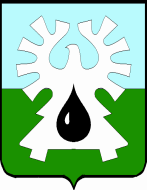 МУНИЦИПАЛЬНОЕ ОБРАЗОВАНИЕ ГОРОД УРАЙХАНТЫ-МАНСИЙСКИЙ АВТОНОМНЫЙ ОКРУГ - ЮГРА      ДУМА ГОРОДА УРАЙ                                           РЕШЕНИЕот 09 августа 2019 года                                                                                   № 50   О повторном рассмотрении решения Думы города Урай«О внесении изменений в Положение об отдельных вопросах осуществления бюджетного процесса в городе Урай»     Рассмотрев повторно решение «О внесении изменений в Положение об отдельных вопросах осуществления бюджетного процесса в городе Урай», принятое Думой города Урай 25.07.2019 №46, и отклоненное главой города Урай 01.08.2019, руководствуясь частью 3 статьи 30 устава города Урай, Дума города Урай решила:     1. Одобрить решение Думы города Урай от 25.07.2019 №46 «О внесении изменений в Положение об отдельных вопросах осуществления бюджетного процесса в городе Урай» в ранее принятой редакции.    2. Направить вышеуказанное решение главе города Урай для подписания и обнародования.    3. Настоящее решение вступает в силу со дня его принятия. Исполняющий обязанностипредседателя Думы города Урай                                                   А.В.Бабенко